TOWN OF AMITY				       AGENDA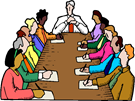 	       August 14, 20171.     Call to Order2.    Pledge of Allegiance3.    Approval of minutes of previous meeting	4.    Guests5.    Supervisor’s Announcements6.    Highway Superintendent’s Report7.    On-Going Business            1.  Review Abstracts            2.  Town Clerk Report             3.  DCO Report                4.  Bookkeeper’s Report            5.  YTD Budget8.   Approval of Abstracts     9.  Old Business          1.  Update on Belvidere Project          2.  Policy for Town & Planning Board tablets-need to be signed          3.  Update on Water Project          4.  Update on Land Use Law & Emergency Plan-Planning Board          5.  Update of Phillips Creek project10. New Business         1.  Partial Payment of Real Property Taxes-Town Clerk11.  Round Table12.  Open to Public Comments13.  Adjournment